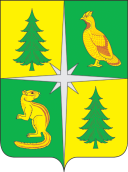 РОССИЙСКАЯ ФЕДЕРАЦИЯИРКУТСКАЯ ОБЛАСТЬЧУНСКОЕ РАЙОННОЕ МУНИЦИПАЛЬНОЕ ОБРАЗОВАНИЕРайонная Дума восьмого созываТридцать третья сессияРЕШЕНИЕ27.09.2023		                                        рп. Чунский			                       № 167	В соответствии с нормами Федеральных законов «Об общих принципах организации местного самоуправления в Российской Федерации» от 06.10.2003 года №131-ФЗ (в редакции от 04.08.2023 года), «Об общих принципах организации и деятельности контрольно-счетных органов субъектов Российской Федерации и муниципальных образований» от 07.02.2011 года № 6-ФЗ (в редакции от 31.07.2023 года), Закона Иркутской области от 05.07.2023 № 97-ОЗ «Об отдельных вопросах материального и социального обеспечения лиц, замещающих муниципальные должности в контрольно-счетных органах муниципальных образований Иркутской области», руководствуясь статьями 30, 42, 49 Устава Чунского районного муниципального образования, Чунская районная ДумаР Е Ш И Л А:Внести в Положение о материальных и социальных гарантиях осуществления полномочий председателя, аудитора Контрольно-счетной палаты Чунского районного муниципального образования, утвержденное решением Чунской районной Думы от 21.11.2022 года № 126, следующие изменения:Статью 3 «Оплата труда лиц, замещающих муниципальные должности Контрольно-счетной палаты Чунского районного муниципального образования» изложить в следующей редакции:«Лицам, замещающим муниципальные должности в КСП района, производится оплата труда в виде ежемесячного денежного вознаграждения, а также денежного поощрения и иных дополнительных выплат, установленных муниципальными правовыми актами, с выплатой районных коэффициентов и процентных надбавок, определенных в соответствии с законодательством.Ежемесячное денежное вознаграждение лиц, замещающих муниципальные должности в КСП района состоит из:должностного оклада;ежемесячной процентной надбавки к должностному окладу за работу со сведениями, составляющими государственную тайну, устанавливаемой в соответствии с законодательством Российской Федерации.Размеры должностных окладов и ежемесячного денежного поощрения лиц, замещающих муниципальные должности в КСП района устанавливаются в соответствии с Приложением 1 к настоящему  Положению.Увеличение (индексация) денежного вознаграждения и денежного поощрения  и иных дополнительных выплат лицам, замещающим муниципальные должности в КСП района производится муниципальными правовыми актами в соответствии с законодательством. При увеличении (индексации) должностных окладов округление производится до целого рубля в сторону увеличения.Ежемесячная процентная надбавка к должностному окладу за работу со сведениями, составляющими государственную тайну, устанавливается выборным должностным лицам в порядке, установленном федеральными законами и Постановлением Правительства Российской Федерации от 18 сентября 2006 года № 573 «О предоставлении социальных гарантий гражданам, допущенным к государственной тайне на постоянной основе, и сотрудникам структурных подразделений по защите государственной тайны», с учетом объема сведений, к которым указанные граждане имеют доступ, а также продолжительности срока, в течение которого сохраняется актуальность засекречивания этих сведений.Лицам, замещающим муниципальные должности КСП района, выплачиваются районный коэффициент и процентная надбавка к заработной плате за работу в южных районах Иркутской области в размерах, определенных федеральным и областным законодательством.Размер оплаты труда лиц, замещающих муниципальные должности в контрольно-счетных органах муниципальных образований, не может быть ниже процентного соотношения, установленного Законом Иркутской области от 05.07.2023 № 97-ОЗ «Об отдельных вопросах материального и социального обеспечения лиц, замещающих муниципальные должности в контрольно-счетных органах муниципальных образований Иркутской области».»Дополнить Статьей 10 следующего содержания:«10. Дополнительные гарантии в сфере пенсионного обеспечения лиц, замещающих муниципальные должности в КСП района.1. Муниципальными правовыми актами предусматривается ежемесячная доплата к страховой пенсии по старости, страховой пенсии по инвалидности, назначенным в соответствии с Федеральным законом от 28 декабря 2013 года № 400-ФЗ "О страховых пенсиях", пенсии, назначенной в соответствии с Законом Российской Федерации от 19 апреля 1991 года № 1032-1 "О занятости населения в Российской Федерации" (далее - ежемесячная доплата).2. Ежемесячная доплата устанавливается лицу, замещавшему муниципальную должность в КСП района, при прекращении полномочий с выходом в соответствии с федеральным законодательством на страховую пенсию по старости, страховую пенсию по инвалидности, при наличии стажа муниципальной службы не менее пятнадцати лет.В стаж муниципальной службы для назначения ежемесячной доплаты включаются (засчитываются) периоды замещения должностей, установленные законодательством о порядке исчисления стажа муниципальной службы для назначения муниципальным служащим пенсии за выслугу лет.3. Право на получение ежемесячной доплаты не возникает у лица, замещавшего муниципальную должность в КСП района, полномочия которого прекращены досрочно в связи с:1) вступлением в законную силу обвинительного приговора суда в отношении его;2) подачей письменного заявления об отставке;3) нарушением требований законодательства Российской Федерации при осуществлении возложенных на него должностных полномочий или злоупотреблением должностными полномочиями, если за решение о досрочном освобождении такого должностного лица проголосовало большинство от установленного числа депутатов представительного органа муниципального образования.4. Выплата ежемесячной доплаты лицу, замещавшему муниципальную должность в контрольно-счетном органе муниципального образования, прекращается в следующих случаях:1) назначение в соответствии с законодательством Российской Федерации, субъектов Российской Федерации пенсии за выслугу лет либо иных ежемесячных выплат, связанных с замещением государственной должности Российской Федерации, должности федеральной государственной службы, государственной должности субъекта Российской Федерации, должности государственной гражданской службы субъекта Российской Федерации, муниципальной должности, должности муниципальной службы;2) смерть лица, получающего ежемесячную доплату, признание его безвестно отсутствующим, объявление умершим в порядке, установленном федеральными законами.5. Порядок назначения и выплаты ежемесячной доплаты определяется муниципальными правовыми актами с учетом положений федерального законодательства.»Дополнить Положение о материальных и социальных гарантиях осуществления полномочий председателя, аудитора Контрольно-счетной палаты Чунского районного муниципального образования, утвержденное решением Чунской районной Думы от 21.11.2022 года № 126 приложением 1 (Прилагается). Распространить действие настоящего решения на правоотношения, возникшие с 01 сентября 2023 года.5. Настоящее решение подлежит опубликованию на официальном сайте администрации Чунского района в информационно-телекоммуникационной сети Интернет www.chuna.irkobl.ru  и в газете «Муниципальный вестник».6. Контроль   за   исполнением   данного   решения   возложить на председателя Контрольно-счетной палаты Чунского районного муниципального образования.Исполняющий обязанности мэра Чунского района 							       О.А. Толпекина 	Председатель Чунской районной Думы 			                               Ю.В. СтепановПриложение 1к Положению о материальных и социальных гарантиях осуществления полномочий председателя, аудитора Контрольно-счетной палаты Чунского районного муниципального образования РАЗМЕРЫ ДОЛЖНОСТНЫХ ОКЛАДОВ И ЕЖЕМЕСЯЧНОГО ДЕНЕЖНОГО ПООЩРЕНИЯ ЛИЦ, ЗАМЕЩАЮЩИХ МУНИЦИПАЛЬНЫЕ ДОЛЖНОСТИ В КОНТРОЛЬНО-СЧЕТНОЙ ПАЛАТЕ ЧУНСКОГО РАЙОННОГО МУНИЦИПАЛЬНОГО ОБРАЗОВАНИЯИсполняющий обязанности мэра Чунского района 							       О.А. Толпекина 	Председатель Чунской районной Думы 			                               Ю.В. СтепановО внесении изменений в Положение о  материальных и социальных гарантиях осуществления полномочий председателя, аудитора Контрольно-счетной палаты Чунского районного муниципального образованияНаименование должностейРазмер должностного оклада (руб. в месяц)Размер ежемесячного денежного поощрения (кратно к должностному окладу)Председатель Контрольно-счетной палаты Чунского районного муниципального образования24 4464,3968Аудитор Контрольно-счетной палаты Чунского районного муниципального образования24 4463,3175